РАЙОННОЕ СОБРАНИЕ ДЕПУТАТОВ КАЛМАНСКОГО РАЙОНААЛТАЙСКОГО КРАЯРЕШЕНИЕ16.11.2016.  № 55		                                                                   с. КалманкаОб утверждении схемы многомандатных избирательных округов, образуемых дляпроведения выборов депутатов  районногоСобрания депутатов Калманского районаАлтайского края	Рассмотрев схему многомандатных избирательных округов для проведения выборов депутатов районного Собрания депутатов Калманского района, представленную избирательной комиссией муниципального образования Калманский район, в соответствии с Федеральным законом от 12.06.2002 г. № 67-ФЗ «Об основных гарантиях избирательных прав и права на участие в референдуме граждан Российской Федерации», Кодексов Алтайского края о выборах, референдуме, отзыве от 08.07.2003 г. № 35-ЗС, районное Собрание депутатов Калманского районаРЕШИЛО:1.Утвердить схему многомандатных избирательных округов, образуемых для проведения выборов депутатов районного Собрания  Калманского района сроком на 10 (десять) лет  (прилагается).2.Направить данное решение в районную газету «Заря Приобья» для опубликования.3.Контроль за исполнением данного решения возложить на постоянную комиссию районного Собрания депутатов по бюджету и вопросам местного самоуправления (Хвостова В.П.).Глава района                                                                                       А.А. Вундер                                                  Утверждена                                                                                 решением районного Собрания                                                                                  депутатов Калманского района                                                                                   от 16.11.2016.  №  55	СХЕМАмногомандатных избирательных округов, образуемых для проведения выборов депутатов районного Собрания депутатов Калманского района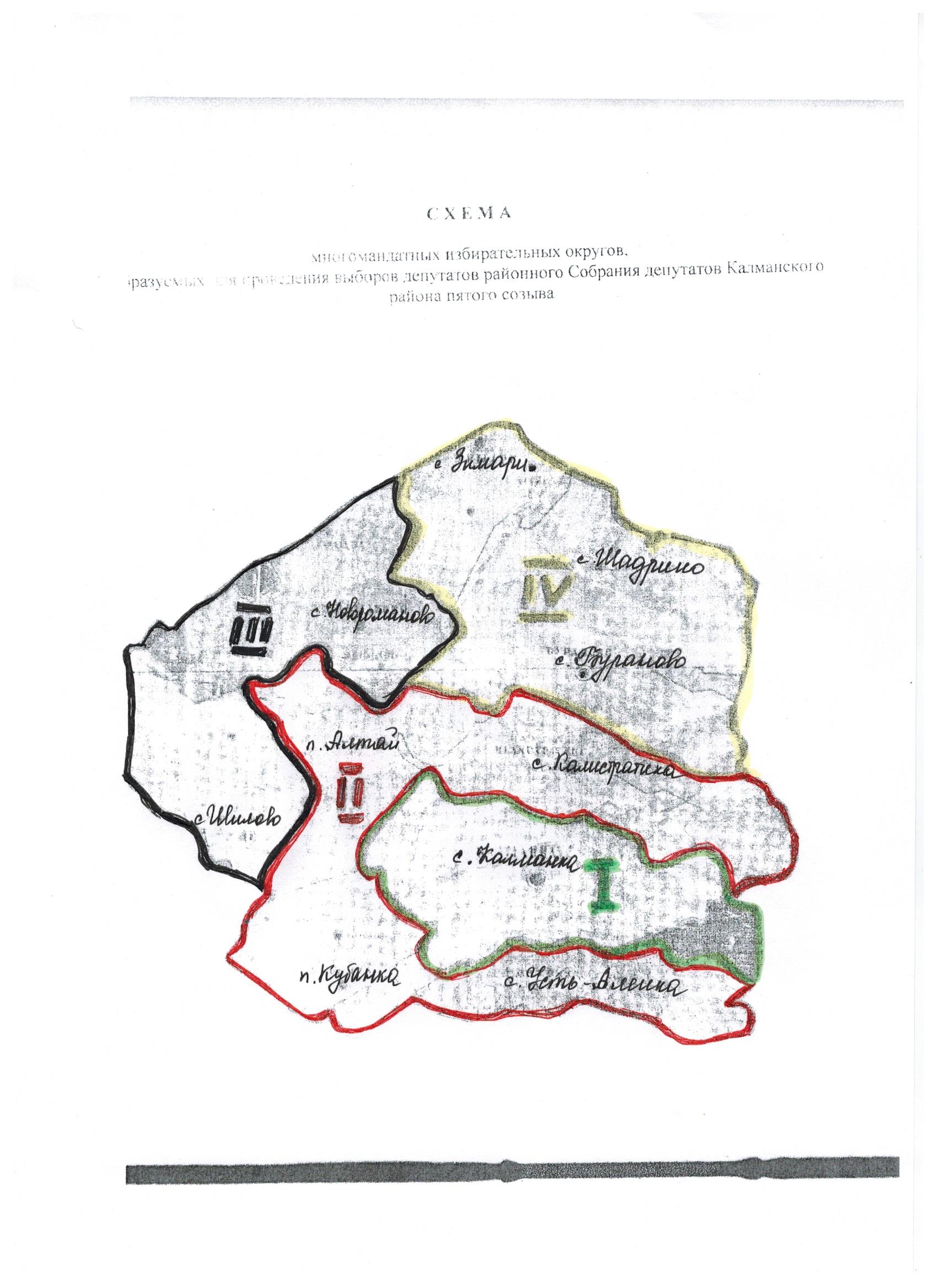 № округаКоличество мандатовКоличество избирателей в округе Административный центр, место размещения окружной избирательной комиссииТерритории, входящие в избирательный округ12345142947с. Калманка, здание администрации Калманского районас.Калманка243029п. Алтай, здание администрации Обского сельсовета п.Троицкс.Усть-Алейкап.Кубанкап.Логовской,п.Солонцовый,п.Алтай,с.Калистратиха353426с. Новороманово, здание администрации Новоромановского сельсоветас.Новороманово,с.Панфилово, п.Александровка, с.Шилово, с.Ивановка, с.Новобарнаулка, п.Жданово, Железнодорожная казарма  290 км., разд. Шиловский432357с. Бураново, здание администрации Бурановского сельсоветас.Зимари, разд. Зимари,п.Новый, Железнодорожная казарма 260 км.,п.Прудской,с.Бураново,с.Шадрино